IntroductionThe Pinal County Attorney’s Office (PCAO), like jurisdictions across the nation, has experienced rapid increases in entries into its adult diversion program. The PCAO diversion program reviewed in this case study aims to prevent immediate and long-term recidivism through targeted social services and resources as well as immediate, direct connection to the PCAO diversion officers. To adjust to its increased caseload and effectively use its limited resources, PCAO uses an innovative case management —iTether—to link diversion officers with clients and facilitate risk assessments, resource referrals, electronic visitation, and communication. Users can access the software via a mobile application or web browser. Pinal County, Arizona, is a rapidly growing, predominantly rural area with a population of roughly ,individuals. Residents of Pinal County are 57.9 percent White, 29.2 percent Latino, 5.6 percent Black, and 4.6 percent American Indian. ne in five households have incomes below the federal poverty threshold. The county is large, covering more than 5,347 square miles, and has no public transportation system. Pinal County houses 15 separate detention facilities, including both jails and prison. Our team conducted a two-day site visit with PCAO in February 2022. During this visit, we conducted 10 interviews with over 25 PCAO personnel and external stakeholders focused on the implementation and outcome evaluation of the case management software technology. We also observed diversion officers using the software to conduct client intake and risk assessments. While on site, we interacted with the software from the perspective of a diversion officer and a test client to better understand the various features of the application. Using information gleaned from this site visit, our team developed this case study, which describes the key features of the case management software and important takeaways for other agencies interested in implementing case management software for diversion and related community supervision programs. Implementation of Digital Case Management SoftwareThe PCAO developed its adult diversion program in 2017, enabling eligible defendants above the age of 18 to avoid incarceration. Instead of incarceration, defendants engage in services aligned with their needs based on their responses to validated  assessment and the type of crime charged. Services may include educational courses, substance abuse treatment, or community service, with each approach designed to reduce the likelihood of recidivism. PCAO’s program is staffed by a victim services manager, a diversion supervisor, and four diversion officers. Diversion officers conduct assessments with defendants during intake meeting to estimate their risk of reoffending. The resulting risk category of minimum, moderate, or maximum aids the diversion officer determin which treatment and resources the defendant should receive, along with how often a defendant must contact the officer. Throughout the program, diversion officers engage in both virtual and in-person contact with defendants to track their progress toward program requirements, discuss issues, and answer questions. Until 2019, diversion officers completed these activities using paper-based documentation, including conducting and scoring assessments by hand providing paper brochures about resources to defendants. This manual system was incredibly burdensome, especially when clients were required to meet in person with diversion officers. To streamline the intake process and provide more comprehensive services to defendants, PCAO introduced web-based case management applicationthat c easily access from any computer or mobile device. In addition, noted that thevirtual meeting option haincreased equity by allowing more defendants to comply with the conditions of their diversion .Key featuresAssessmentThe software allows diversion officers assessments  the Ohio Risk Assessment Screening (ORAS), Adverse Childhood Experiences (ACEs), and Brief Addiction Monitor .  officers can record notes and observations directly in the application. The software then automatically scores the assessments and produces score visualization (see Figure 1). Both the diversion officer and defendant can view this information in the application. 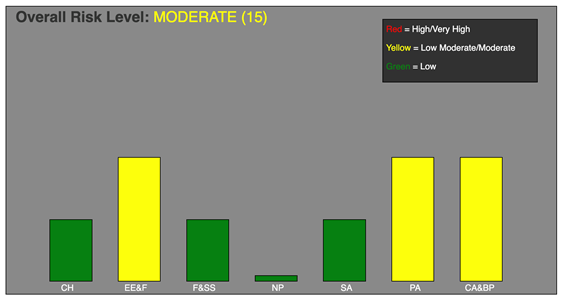 CommunicationThe case management software also  real-time videoconferencing and text messaging between diversion officers and defendants. These communication options were particularly helpful and effective throughout the COVID-19 pandemic when in-person contact was limited. In addition, the platform provides defendantwith biweekly surveys information about a range of , including emotional well-being, sleep habits, relationship with their diversion officer, physical health, and the app. The app allows for near-real-time follow-up with the diversion For instance, if a indicates in the that , the diversion receive a notification. In one such example, a defendant’s survey responses suggested that they were experiencing a mental health crisis and may be suicidal. Their diversion officer was able to reach and connect with the services they needed. These surveys have also been used to evaluate the overall efficacy of the iTether program (the results of which are discussed further below). Access to resourcesSince the inception of the diversion program, PCAO has worked with community stakeholders to provide defendants with resources to increase successful completion of the diversion program. These stakeholders include treatment providers, civic and community organizations, and other governmental organizations. With the implementation of iTether, diversion officers can now videos, brochures, contact information, and other materials from community stakeholders directly with defendants through the application. Defendants can also see information such as upcoming meetings and incomplete assignments to ensure they are maintaining progress. In addition, defendants can elect to share their location with their diversion officer when they are completing community service. 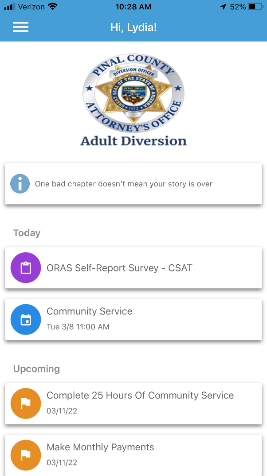 Key takeawaysWe found that digital  software has the following benefits:It allows to easily access resources track and document their progress toward their goals.It facilitates direct communication between diversion officers and . In addition, chats are automatically logged, so diversion officers have  all text communications with their . It by allowing diversion officers diversion officers manage high caseloads more efficiently Evolution of PCAO’s digital case management software for adult diversionPCAO attributes much of the success of the case management to the fact that input from diversion program staff and external stakeholders . The app was originally developed for health care , so modifications were necessary to meet  a criminal justice agency. After conversations with PCAO staff to understand their requirements, produced a prototypePCAO staff and stakeholder then piloted the application and provided feedback. incorporated  before . Policies, procedures, and training iversion officers received training from both PCAO and . These trainings covered how to conduct assessments, upload resources, initiate communication with defendants, and complete other tasks in the application.  focused heavily on proper administration of the ORAS during the transition to the softwareThe agency also developed trainings to help the defendants use the software. PCAO has written , the majority focus diversionthe technical functions of the application. However, the agency has created a workgroup to build policies and procedures the handling of domestic violence cases, workforce development, and quality assurance reviews. The workgroup began meeting in February of 2022 and therefore is only beginning their work; however, the workgroup will ultimately adapt lessons learned and anticipated challenges as they solidify the official policy. Key takeawaysWe identified the following best practices related to software implementation:Soliciting community and stakeholder input about the design, implementation, and policies relating to digital case management software prior to implementation is critical. A contract with the software developer or provider should include regular opportunities for diversion officers and clients to provide feedback about user experience.ImpactPCAO, through a Bureau of Justice Assistance–funded Justice Reinvestment Initiative grant, is conducting a rigorous, randomized evaluation and cost-benefit analysis of its use of the technology in the adult diversion program. Key research questions (RQs) include the following:RQ 1a: Using content-specific surveys and valid formative assessments, is the content useful, relevant, and engaging to participants (e.g., does it address criminogenic targeted needs, prosocial and life skills, anger management, sobriety, parenting, peer group)? RQ 1b: Do defendants in the treatment group reoffend less than peers in the control group? RQ 1c: Do defendants and offenders in the treatment groups recidivate less than those in the control group by level of age, gender, ACE score, risk, crime, and length of sentence? RQ 1d: Is digital case management more effective for some defendants than others (e.g., defendants of different risk levels, ages, or genders)?RQ 1e: To what extent does the system meet the cultural determinants of individuals (e.g., language, ethnic traditional beliefs, religion, personal experiences, time demands)?The evaluation will also explore implementation of the digital case management software, with the following RQs:RQ 2a: How quickly do diversion officers master each component of training? RQ 2b: How satisfied are diversion officers with each training module, and how has this new knowledge affected their approach to defendant? RQ 2c: Does a digital platform alter officers’ workload allocations by reducing over-supervision of low-risk defendants and increasing supervision and support of mid- and high-risk defendants? RQ 2d: Does the cost of a digital case management system differentially benefit the PCAO?To implement these research studies, PCAO and its research partners are engaged in community-based participatory research (CBPR). CBPR promotes close relationships among researchers, professionals, and those who would benefit from the research. Through this approach, all stakeholders—not just researchers—are engaged in every stage of the research process. During our site visit, our team saw CBPR in action. At the stakeholder meeting, for example, all stakeholders received relatively equal speaking time. The primary research partner presented the preliminary findings from her analysis (see below) and sought input from all attendees regarding how to interpret the findings.In our interviews, diversion officers discussed ways that they provided feedback on the randomization process. Initially, diversion officers were randomly selected to use the  or the traditional paper-based method of case management. However, diversion officers expressed the desire that all officers try technology, so after  the team switched to randomizing the client During , diversion officers, attorneys, and members of the stakeholder group also had the opportunity to test the design of the software platform and recommend improvements.The outcome evaluation was still underway at the time of our site visit; however, the lead researcher noted that they had recently decided to allow all diversion clients to use the case management technology based on preliminary analyses that demonstrated substantial benefits. For instance, the preliminary analysis found that 35 percent of individuals in the treatment group successfully completed diversion, as opposed to only 17 percent of those in the control group. In addition, in biweekly and exit surveys, 92 percent of diversion participants in the treatment groups agreed that digital tools enhanced communication and completion of diversion, and 87 percent rated officers as knowledgeable and responsive. Further, diversion officers in the treatment groups indicated a higher degree of job satisfaction when using the app and demonstrated 100 percent retention over the evaluation period. The research team’s next step is to conduct a cost-benefit analysis of the technology. As with the outcome evaluation, this analysis will follow a CBPR approach, allowing all stakeholders to contribute.Aside from the direct measurements, initial research findings may also indicate the potential to expand the case management technology to fields outside of adult diversion. For example, the assistant district attorney suggested that this technology may also be able to help connect victims with services. In addition, the PCAO team is working with community stakeholders to develop interoperability agreements that would enable direct service providers, such as mental health counselors, to share data with diversion officers and defendants directly through the app. In this way, a defendant’s full team—including diversion officers and individuals responsible for overseeing or providing wraparound services—can communicate through the same technology. The agency has formed a workgroup to determine how and to what extent external stakeholders can receive access. Ultimately, PCAO would like to improve information sharing, the quality and quantity of resources, and evaluation efforts. The agency plans to develop an Interoperability Playbook that can be disseminated across the entire state of Arizona.Overall, PCAO personnel expressed satisfaction with the application, noting that the vast majority of defendants use the app and that it has improved the overall operation of the diversion program. Even so, drawbacks still exist. For instance, the application is currently fully available only in English, although some resources and functions have been translated into Spanish. In addition, some defendants are less comfortable with or are physically unable to use the technology, which poses accessibility challenges. Furthermore, regions of Pinal County are fairly rural, with limited access to Wi-Fi and technological services, which may prevent a defendant from using the application effectively. Ultimately, there is no requirement to use the iTether app, and defendants are not penalized in any way for not using the app. However, for those defendants who do want to use the app, these barriers may be difficult to overcome, and future versions of the app should attempt to address them. Key takeawaysWe identified the following regarding impact:Although  clients prefer digital case management, some clients may not be comfortable using mobile applications and may prefer a traditional case management model. CBPR that enables regular communication between researchers and practitioners can help strengthen the implementation of new technology. This technology has a variety of potential uses outside of diversion programs. For example, this technology could help connect victims with services or could be used in probation and parole.